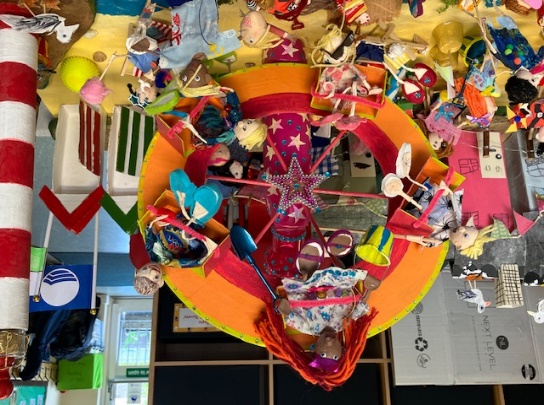 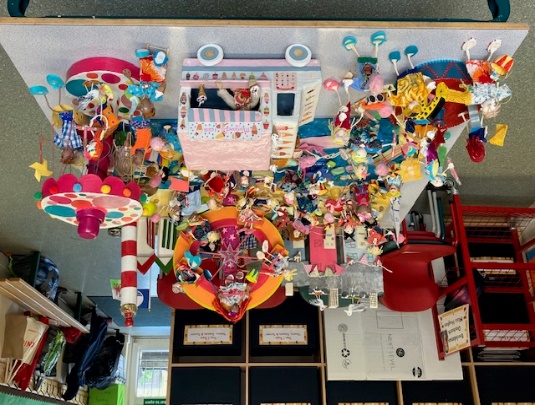 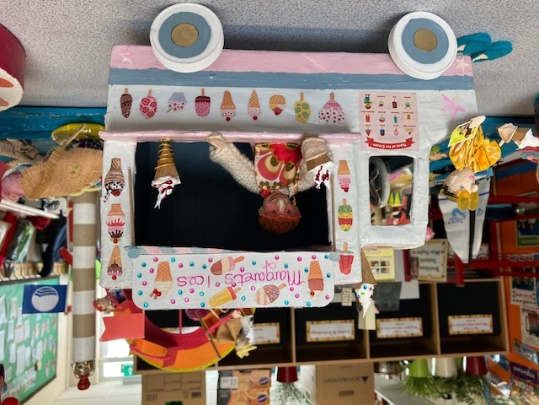 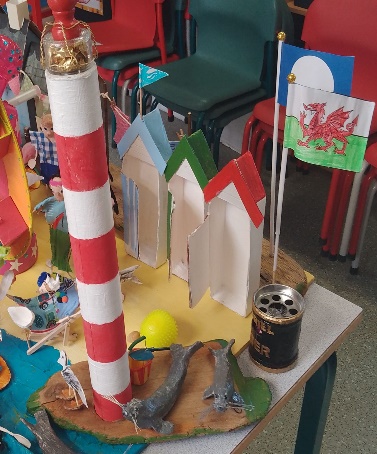 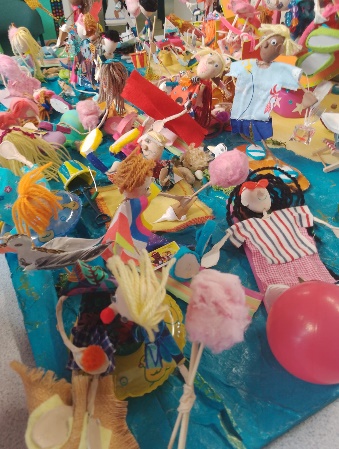 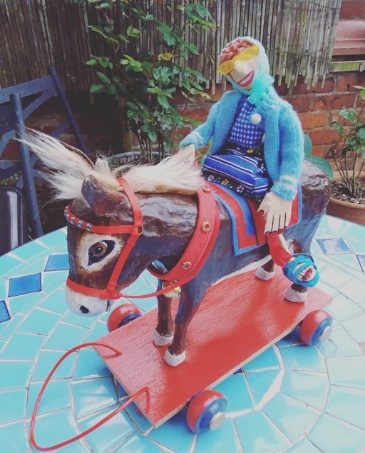 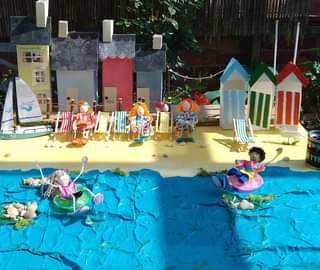 "O, Rydyn Ni'n Hoffi Bod Ar Lan Y Môr"Gweithdai Celf a enillwyd gan Ysgol y Parc, Dinbych, gyda'r artist a'r cerflunydd cyfryngau cymysg proffesiynol, Lorraine Rudyard Pan ddewiswyd gwaith celf gan ddisgybl Blwyddyn 2 yn Ysgol y Parc, Dinbych, fel 'Enillydd Cyffredinol' mewn Cystadleuaeth Arlunio Ysgolion Sir Ddinbych yn ddiweddar, dyfarnwyd gweithdai i'r ysgol gydag artist a cherflunydd cyfryngau cymysg proffesiynol, Lorraine Rudyard.Cystadleuaeth Arlunio Ysgolion Sir Ddinbych, o dan y teitl LLES - 'Beth sy'n eich Gwneud yn Hapus?' oedd syniad cyn-Gadeirydd Cyngor Sir Ddinbych, y Cynghorydd Arwel Roberts mewn partneriaeth a Hwb Gogledd Cymru NSPCC Prestatyn, ei elusen enwebedig, yn ystod ei gyfnod yn y swydd (2022-23). Wedi'u hysbrydoli gan eu pwnc, "O, Dwi'n Hoffi Bod Ar Lan Y Môr", defnyddiodd disgyblion Blwyddyn 2 y gweithdai hyn a enillasant i weithio gyda Lorraine Rudyard dros ddau ddiwrnod i greu golygfa fodelau glan môr. Creodd pob plentyn ei ffigwr model dynol lliwgar ei hun ac yna ei wisgo ar gyfer taith i lan y môr. Roedd Blwyddyn 2 wrth ei boddau’n llwyr â'r gweithgaredd hwn. Roedd cadeiriau glan môr, matiau traeth, cytiau traeth, cylchoedd rwber, conau hufen iâ, candi fflos, bwced a rhaw, mulod, ac ati, ac ati.  Am fenter wych a phrofiad mor ddeniadol a hapus i'r holl blant a gymerodd rhan.Mae'n deg dweud bod y daith hon i lan y môr   wedi gwneud 57 o blant yn hapus iawn.“Oh, We Do Like To Be Beside The Seaside”Prizewinning School Art Workshops at Ysgol y Parc, Denbigh, with professional mixed-media artist and sculptor, Lorraine Rudyard When artwork by a Year 2 pupil at Ysgol y Parc, Denbigh, was chosen as the ‘Overall Winner’ in a recent Denbighshire Schools Art Competition, the school was awarded workshops with professional mixed-media artist and sculptor, Lorraine Rudyard. Denbighshire Schools Art Competition, entitled WELLNESS - ‘What Makes You Happy?’ was the brainchild of the former Chair of Denbighshire County Council, Councillor Arwel Roberts in partnership with NSPCC Prestatyn North Wales Hub, his nominated charity, during his term in office (2022-23). Inspired by their topic, “Oh, I Do Like To Be Beside The Seaside”, Year 2 pupils used these prizewinning workshops to work with Lorraine Rudyard over two days to create a model seaside scene. Each child created their own wonderful colourful human model figure and dressed it for a trip to the seaside. Year 2 absolutely loved this activity. There were deckchairs, beach mats, beach huts, rubber rings, ice-cream cones, candy floss, buckets and spades, donkeys, etc, etc.  What a great initiative and such an engaging and happy experience for all the children who took part.It’s fair to say that this trip to the seaside made 57 children very happy.